Indicação __449___/2020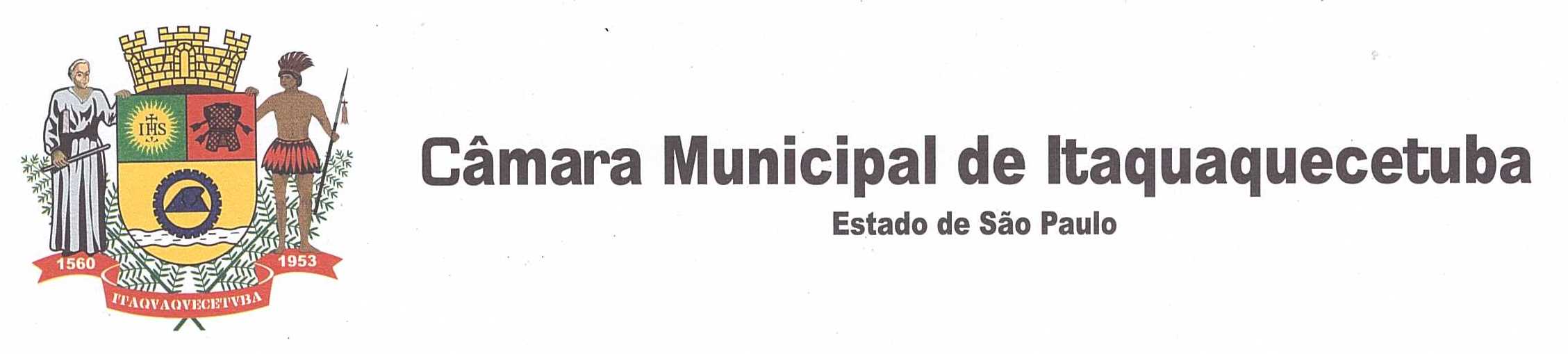 INDICO À MESA, nos termos regimentais, seja enviado Ofício ao Senhor Prefeito Municipal, solicitando de Vossa Excelência, providências junto à Secretaria Municipal Competente, serviço de reparo na iluminação pública ora já solicitado por este Vereador, em todas as ruas do Bairro do Jardim Tropical Coqueiro, neste Município.Plenário Vereador Maurício Alves Braz, em 11 de Maio de 2020.____________________________Luiz Otavio da Silva (Luizão)Vereador